World War II Map and Timeline Activity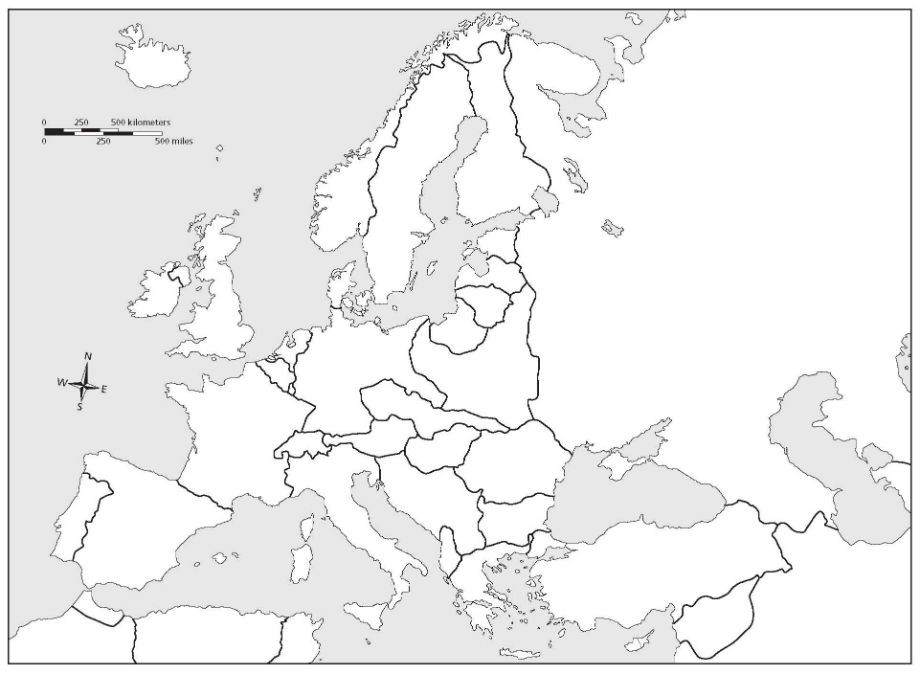 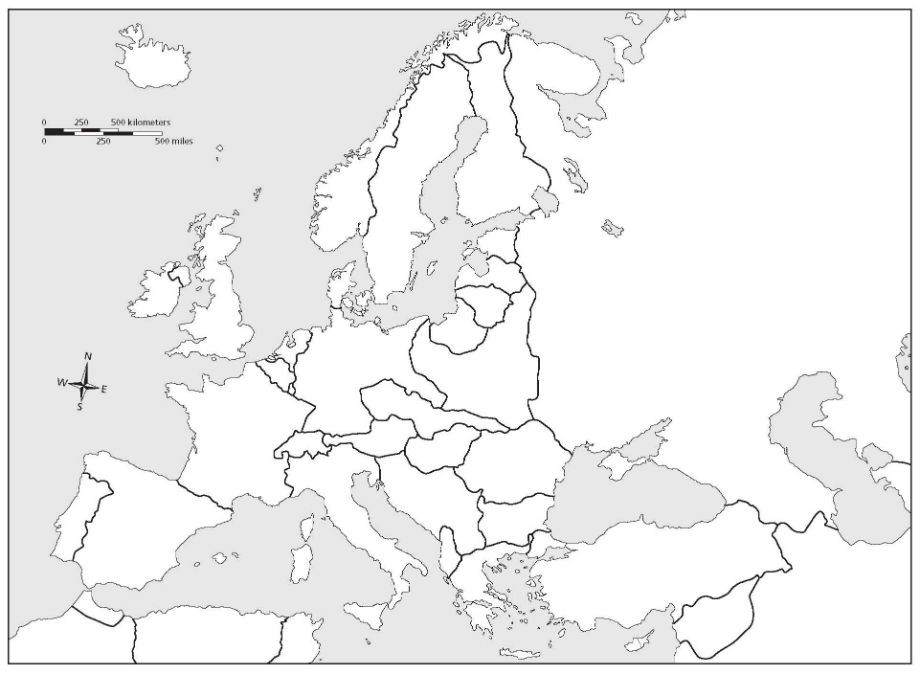 Directions: For each event, click on the link & read. Then, 1) Write the name of the event and 2) a two sentence summary in the boxes on the map.December , 1944© 2017 Bell, Book and Camera Productions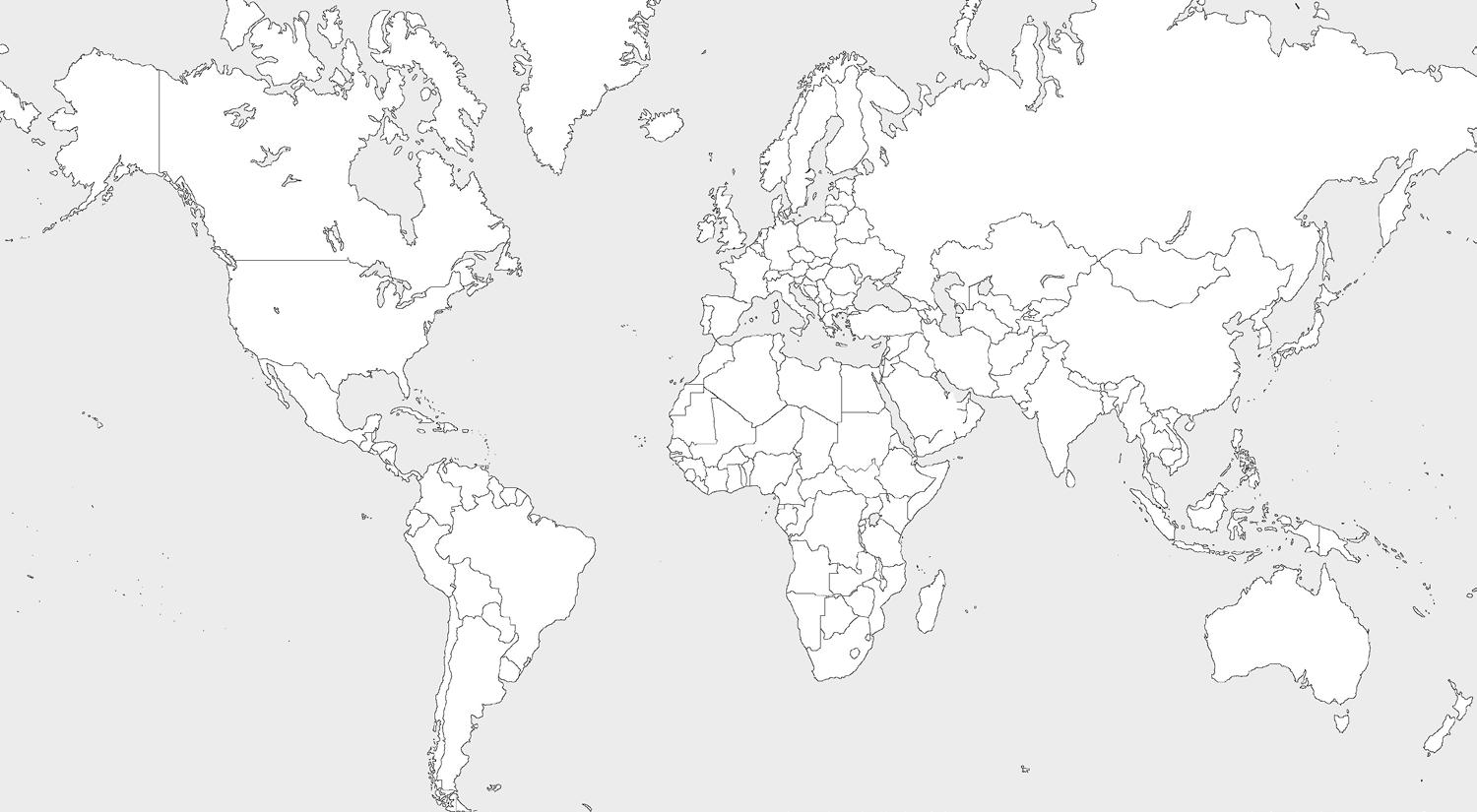 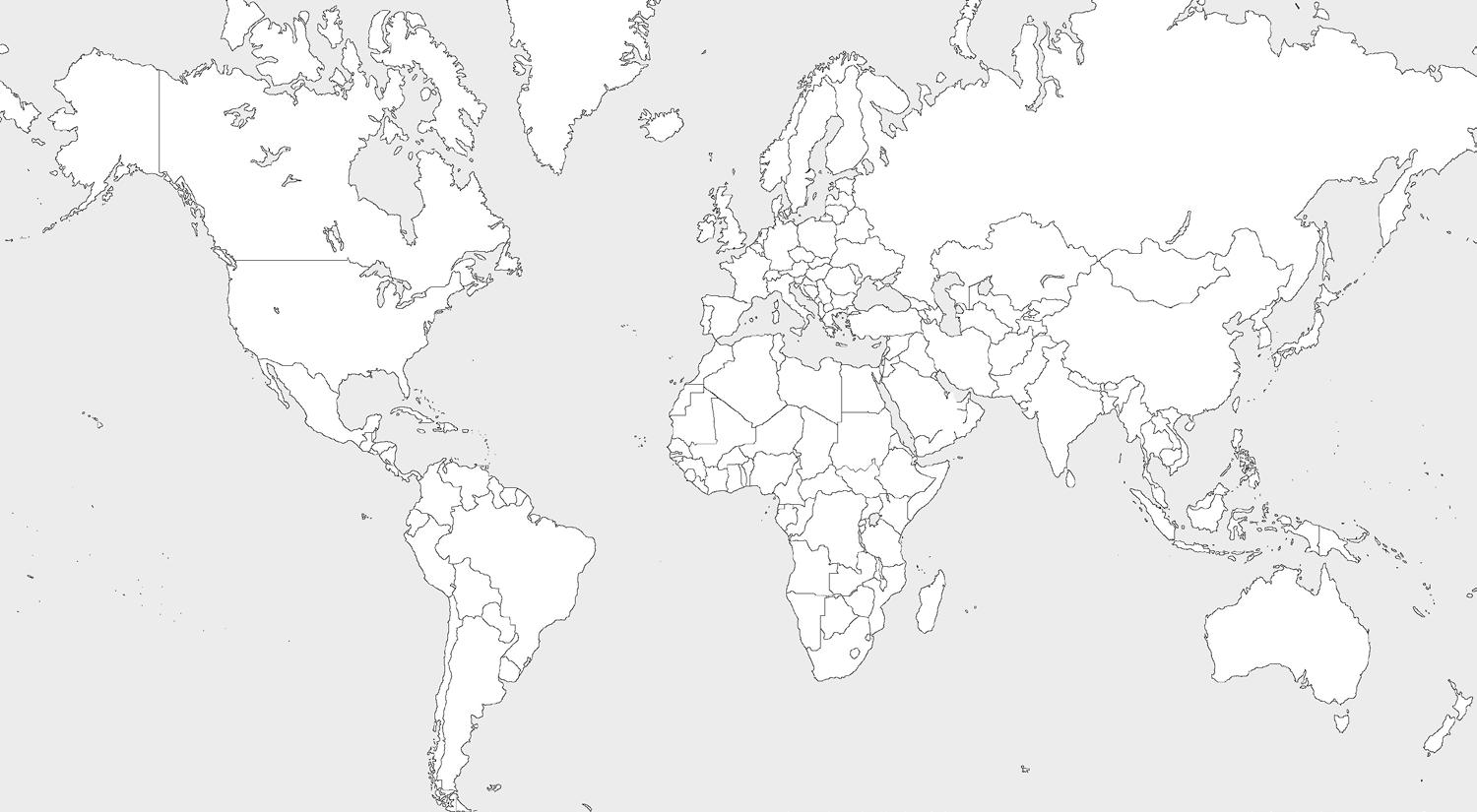 © 2017 Bell, Book and Camera Productions